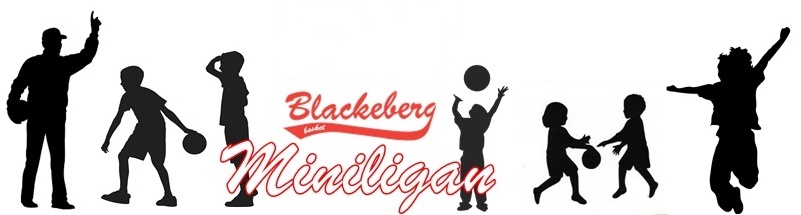 Blackeberg basket miniligan 2018/19För pojkar födda 2010.Miniligan kommer att spelas på följande dagar och datumDag	Datum	Tidsöndag	21-okt	Kl.0900–1030Söndag	11-nov	Kl.1100–1230Söndag	16-dec	Kl.0900–1030Söndag	20-jan	Kl.1100–1230Söndag	17-feb	Kl.0900–1030Söndag	31-mar	Kl.1100–1230Miniligans MVP-avslutning 4 maj!!Återkommer med tider.Regler för miniliga• Miniligan spelas 3 mot 3 på låga korgar.• Om någon spelare håller bollen med båda händerna får ingen ta eller slå bollen ur händerna på spelaren.• Spelarna får ta bollen när någon dribblar eller passar.• Spelarna är inte tillåtna att springa eller gå med boll utan att studsa bollen.• Regler som tre sekunder och bakåtspel gäller inte.• Vi räknar inga resultat		